Publicado en Madrid el 08/07/2015 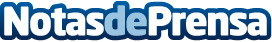 Formación online de Monitor de ocio y tiempo libreAprovecha este verano y realiza el curso de monitor de ocio y tiempo libre que te ofrece la posibilidad de adentrarte en un mundo laboral dinámico, activo y de mucha responsabilidad.Datos de contacto:Álvaro Fernández Cremades958 050 200Nota de prensa publicada en: https://www.notasdeprensa.es/formacion-online-de-monitor-de-ocio-y-tiempo Categorias: Nacional Educación Entretenimiento Cursos http://www.notasdeprensa.es